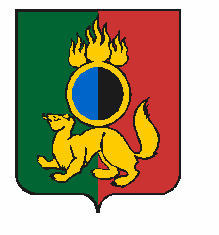 АДМИНИСТРАЦИЯ ГОРОДСКОГО ОКРУГА ПЕРВОУРАЛЬСКПОСТАНОВЛЕНИЕг. ПервоуральскПОСТАНОВЛЯЕТ:03.06.2022№1344О внесении изменения в постановление Администрации городского округа Первоуральск от 26 января 2022 года
№ 135 «Об установлении публичного сервитута на земельные участки»В соответствии со статьей 48 Федерального закона № 131-ФЗ от 6 октября         2003 года "Об общих принципах организации местного самоуправления в Российской Федерации",  Администрация городского округа ПервоуральскВнести изменение в постановление Администрации городского
округа Первоуральск от 26 января 2022 года № 135 «Об установлении публичного
сервитута на земельные участки»:Пункт 1 постановления изложить в новой редакции: «1.	Установить публичный сервитут в отношении земельных участков с кадастровыми номерами 66:58:0116001:10094, 66:58:0113004:57, 66:58:0106001:315, 66:58:0116002:5, 66:58:0000000:96 (вх. 66:58:0116002:431), 66:58:0116002:120, 66:58:0000000:12158, 66:58:0116002:11, 66:58:0116002:6894, 66:58:0116002:116, 66:58:0116002:208, 66:58:0000000:1619, 66:58:0116001:384, 66:58:0116002:16, 66:58:0116002:19, 66:58:0116002:505 (вх. 66:58:0116002:504), 66:58:0113004:228, 66:58:0113004:30, 66:58:0113004:68, 66:58:0116002:7652, 66:58:0113004:25, 66:58:0113004:26, 66:58:0116002:505 (ЕЗП 66:58:0116002:504),с целью размещения  существующего инженерного сооружения теплосеть М-1, с кадастровым номером объекта 66:58:0000000:12795, сроком до 31 декабря 2046 года.»Настоящее постановление опубликовать в газете «Вечерний Первоуральск» и разместить на официальном сайте городского округа  Первоуральск в               информационно-телекоммуникационной сети «Интернет» по адресу: www.prvadm.ru.Контроль за исполнением настоящего постановления возложить на заместителя Главы Администрации городского округа Первоуральск по муниципальному управлению Д.М. Крючкова.Глава городского округа ПервоуральскИ.В.Кабец